AGRESIJA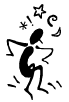 AGRESIVNOST in AGRESIVNO VEDENJELat. Beseda »ag-gredior« pomeni približevati se, pristopiti, začeti, lotiti se, napastiOblik agresivnega vedenja je večPo mnenju Berkowitzabi lahko ločevali še:-besedno agresijo                                                                -posredno agresijo  -agresijo, ki je usmerjena                       navzven/vase							  -instrumentalno agresijo  -sovražno agresijo  -aktivno agresijo  -pasivno agresijo  -zavestno kontrolirano  -impulzivno agresijoNajvečkrat je posledica nekega čustva(jeze največkrat)Včasih pa ni povezana s čustvi in se izraža konstruktivno (tekmovanje)Obstajata 2 pojma, ko želimo poudariti negativno izraženo agresijo:-trpinčenje(kadar je nekdo v daljšem časovnem obdobju večkrat izpostavljen agresivnemu vedenju)-nasilje(nepravično ali zlorabljeno uporabo noči)POVZETEK: agresija je zelo raznovrstno vedenje, ki običajno nastane zaradi strahu ali frustacije, želje, da bi pri drugih sprožili strah/umik/težnje, da bi postavili v ospredje svoje lastne ideje ali intereseTEORIJA SOCIALNEGA UČENJA AGRESIJETeorijo socialnega učenja sta v glavnem razvila Bandura in Walters, ki sta menila, da je agresivnost naučena od okolja in sicer z okrepljevanjem in procesem zgledovanja.Bandura razlikuje med učenjem agresivnega vedenja in izvajanjem le-tega.Agresivnosti se lahko naučimo od zgledov (modelov) z opazovanjem, toda verjetnost, da zgled posnemamo, je odvisna od posledic agresije zgleda(če otrok vidi da je agresija zgleda  nagrajena, ga bo posnemal.Če pa otrok vidi, da so drugi za agresivnost kaznovani, potem se bo takega vedenja sicer učil, vendar bo manj verjetno, da ga bo ponovil).EMPIRIČNI DOKAZI V PODPORO TEORIJEBandura idr.(1963)so skupini otrok omogočili,da so gledali odrasel zgled,kako je z napihljivo lutko Bobo izvajal agresivna dejanja.(metanje lutke v zrak, udarjanje po njej s kladivom in boksanje vanjo, medtem ko je izgovarjal glasove, kot so buum in pok).Ko so te otroke pustili same v igralnici z napihljivo lutko, so enaka dejanja pogosteje posnemali kot kontrola skupina, ki ni videla zgleda (modela) in ni kazala takega vedenja.Bandura (1965) je uporabil podobno režijo eksperimenta, vendar pa je pokazal različne posledice agresije zgleda pri treh skupinah otrok.Ena skupina je videla, da je bila agresivnost zgleda nagrajena, druga skupina je videla, da je bil zgled za agresivnost kaznovan, tretja skupina pa ni videla specifičnih posledic.Ko so jim dovolili, da so vstopili v igralnico, so otroci, ki so videli kaznovani zgled, kazali manj posnemalne agresije kot drugi dve skupini.Če pa so vsem otrokom obljubili nagrade, če bi storili, kar je storil zgled, so vse skupine kazale visoko stopnjo posnemanja.EVALVACIJAMetodološke hibe (pomanjkljivosti):Bandurovo teorijo so obsojali:češ da je očitno umetna(pretepati lutko ni isto kot prizadejati nasilje resnični osebi)da napeljuje na značilnost zahtev(otroci so mislili da se morajo tako vesti)Teoretične hibe (pomanjkljivosti):Teorija zanemarja vlogo prirojenih dejavnikov pri agresiji.IMPLIKACIJE ZA ZMANJŠEVANJE/OBVLADOVANJE AGRESIJEImplikacija teorije socialnega učenja je da, če agresivno vedenje v družbi ni opaženo in utrujeno (okrepljeno), potem se ne bo naravno pojavljalo.Raziskave dejansko konsistentno kažejo, da »agresija rodi agresijo«.Munroe in Munroe (1975) sta prekkulturno ugotovila, da je agresivnost otrok največja v družbah, katerih družine otroke kaznujejo z nasiljem nad njimi.»PRENOS AGRESIJE S POSNEMANJEM AGRESIVNIH ZGLEDOV«--BANDURA, ROOS IN ROOS(1961):NAMENDa bi pokazali, da učenje lahko poteka zgolj z opazovanjem zgleda(modela, vzornika)in da posnemanje lahko poteka v odsotnosti zgleda.METODASubjekti: uporabili so72 otrok, 36 dečkov in 36 deklic, starih 37-69 mesecev (s srednjo starostjo 52 mesecev 9.NAČRT:-prikazan agresivni zgled,-prikazan neagresivni zgled,-kontrolni pogoj, brez prikazanega zgleda.Uporabili so načrt izenačenih parov s 24 otroki (12 dečkov in 12 deklic ).-polovica sobjektov je opazovala zgled istega spola, -druga polovica je opazovala zgled nasprotnega spola.POSTOPEK:Otroke so peljali v sobo z igračami.V njej so se v kotu 10 minut igrali s tiskanjem s krompirji in s slikami, medtem ko se je: -Neagresivni odrasli zgled (ali moški ali ženska) na miren način igral 10 minut ali -Agresivni zgled očitno očitno agresivno ravnal s 150 cm veliko napihnjeno lutko Bobo.-Vse otroke so odvedli na različna eksperimentalna mesta in jih izpostavili blagemu agresivnemu vzburjenju, tako da so jih prekinili v igri z zelo privlačnimi igračami.-Vse otroke so odvedli v drugo sobo, ki je vsebovala tako agresivne igrače (npr.91 cm visoko lutko Bobo, leseno kladivo, puške s sulicami in žogo na vrvici) kot neagresivne igrače, čajni servis, lutke, barvni papir) ter jih 20 minut opazovali skozi enosmerno steklo.REZULTATI:-Otroci v pogoju agresivnega modela so pokazali več posnemanj agresije kot otroci v kontrolni skupini, ki so videli neagresivni zgled ali pa sploh nobenega zgleda.-Otroci v pogoju neagresivnega zgleda so kazali zelo malo agresije.-Otroci, ki so videli model istega spola, so vedenje pomembno pogosteje posnemali v nekaterih kategorijah. 